Приложение 1. 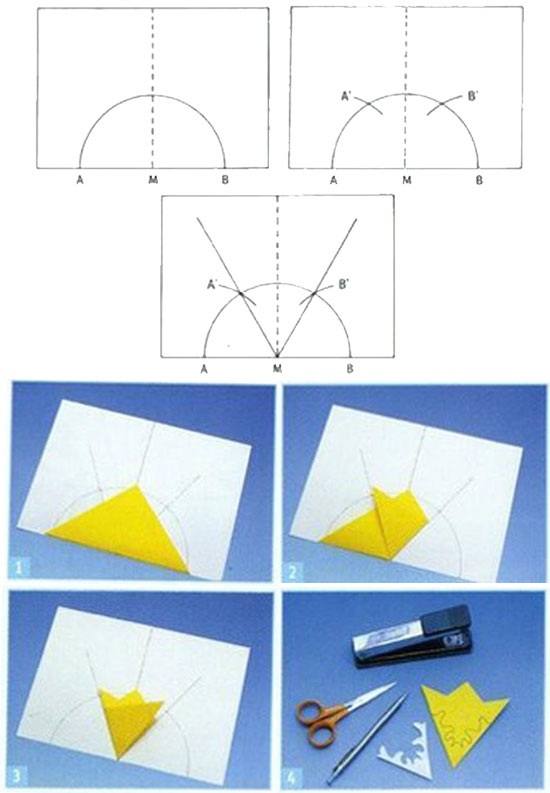 